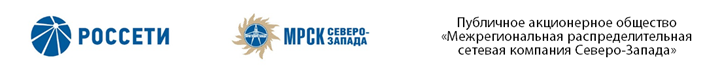 ПРОТОКОЛзаседания Комитета по стратегии и развитиюСовета директоров ПАО «МРСК Северо-Запада»Форма проведения Комитета по стратегии и развитию – заочное голосование.Председательствующий (лицо, подводящее итоги голосования): Председатель Комитета – Раков Алексей Викторович.Члены Комитета, принявшие участие в заседании:Балабан Ф.Н.Дронова Т.П.Морозов А.В.Рафальская И.С.Софьин В.В.Степанова М.Д.Федоров О.Р. Филькин Р.А.Члены Комитета, не принявшие участие в заседании:Федоров В.Н.Число членов Комитета, принявших участие в заседании, составляет 9 членов 
из 10 избранных членов Комитета. Кворум имеется.Решения на заседаниях Комитета принимаются простым большинством голосов избранных членов Комитета.ПОВЕСТКА ДНЯ:О рассмотрении отчета об исполнении сводного на принципах РСБУ и консолидированного на принципах МСФО бизнес-плана Группы ПАО «МРСК Северо-Запада» за 2018 год.О рассмотрении отчета Комитета по стратегии и развитию Совета директоров Общества о проделанной работе в 2018-2019 корпоративном году.ВОПРОС № 1: О рассмотрении отчета об исполнении сводного на принципах РСБУ и консолидированного на принципах МСФО бизнес-плана Группы ПАО «МРСК Северо-Запада» за 2018 год.Вопрос, поставленный на голосование:Рекомендовать Совету директоров ПАО «МРСК Северо-Запада»:Принять к сведению отчеты об исполнении бизнес-плана сводного на принципах РСБУ и консолидированного на принципах МСФО Группы ПАО «МРСК Северо-Запада» за 2018 год в соответствии с приложениями к решению Совета директоров Общества.Итоги голосования по данному вопросу:Решение принято.ВОПРОС № 2: О рассмотрении отчета Комитета по стратегии и развитию Совета директоров Общества о проделанной работе в 2018-2019 корпоративном году.Вопрос, поставленный на голосование:Рекомендовать Совету директоров ПАО «МРСК Северо-Запада»:Принять к сведению отчет Комитета по стратегии и развитию Совета директоров Общества о проделанной работе в 2018-2019 корпоративном году согласно приложению к решению Совета директоров Общества.Итоги голосования по данному вопросу:Решение принято.ПРИНЯТЫЕ РЕШЕНИЯ:По вопросу № 1 повестки дня:Рекомендовать Совету директоров ПАО «МРСК Северо-Запада»:Принять к сведению отчеты об исполнении бизнес-плана сводного на принципах РСБУ и консолидированного на принципах МСФО Группы ПАО «МРСК Северо-Запада» за 2018 год в соответствии с приложениями к решению Совета директоров Общества.По вопросу № 2 повестки дня:Рекомендовать Совету директоров ПАО «МРСК Северо-Запада»:Принять к сведению отчет Комитета по стратегии и развитию Совета директоров Общества о проделанной работе в 2018-2019 корпоративном году согласно приложению к решению Совета директоров Общества.К протоколу прилагаются:- отчет Комитета по стратегии и развитию Совета директоров Общества о проделанной работе в 2018-2019 корпоративном году;- опросные листы членов Комитета по стратегии и развитию Совета директоров  Общества.Дата составления протокола: 06 июня 2019 года.Председатель Комитета							    А.В. РаковСекретарь Комитета				   		               С.И. Капырин05.06.2019№  13№п/пФ.И.О. члена КомитетаВарианты голосованияВарианты голосованияВарианты голосования№п/пФ.И.О. члена Комитета«За»«Против»«Воздержался»1.Раков А.В.«За»--2.Балабан Ф.Н.«За»--3.Дронова Т.П. «За»--4.Морозов А.В.--«Воздержался»5.Рафальская И.С.«За»--6.Софьин В.В.«За»--7.Степанова М.Д.«За»--8.Федоров О.Р.--«Воздержался»9.Филькин Р.А.«За»--№п/пФ.И.О. члена КомитетаВарианты голосованияВарианты голосованияВарианты голосования№п/пФ.И.О. члена Комитета«За»«Против»«Воздержался»1.Раков А.В.«За»--2.Балабан Ф.Н.«За»--3.Дронова Т.П. «За»--4.Морозов А.В.«За»--5.Рафальская И.С.«За»--6.Софьин В.В.«За»--7.Степанова М.Д.«За»--8.Федоров О.Р.«За»--9.Филькин Р.А.«За»--